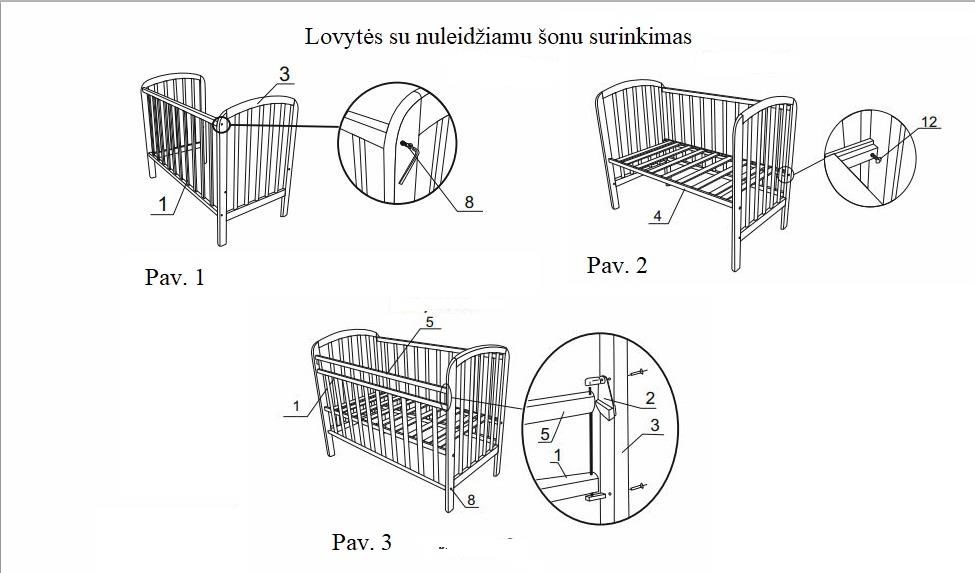 SVARBI INFORMACIJA - IŠSAUGOKITE - ATIDŽIAI PERSKAITYKITE  Atidžiai perskaitykite įspėjimus ir surinkimo instrukcijas. Išsaugokite jas. Rekomenduojamas mažiausias čiužinio dydis yra 120 cm x 60 cm, nestoresnis kaip 12 cm.  ĮSPĖJIMAS!  ─ Nenaudokite lovelės, jei bent viena dalis sulūžusi ar jos nėra. Nekeiskite detalėmis nuo kitų baldų.  ─ Nestatykite lovelės šalia ir nepalikite joje daiktų, kuriuose vaikelis galėtų įsipainioti, apsisukti apie kaklą ir pan., pavyzdžiui, gumos, žaliuzių/užuolaidų virvės ir t.t.  ─ Lovelėje klokite tik vieną čiužinį.  ─ Statykite lovelę atokiai nuo atviros liepsnos ir kitų šildymo prietaisų ar karščio šaltinių, pavyzdžiui, elektrinių ir dujinių židinių.  PERSPĖJIMAS: Ant lovelės negalima tvirtinti jokių pašaliniu daiktų, pavyzdžiui, kabliukų ar rankenėlių, nes jie gali sukelti vaikui pavojų, ypač pavojų pasismaugti.  Svarbi saugos informacija!  ─ Prieš naudodami tvirtai suveržkite visas tvirtinimo detales. Pastoviai jas tikrinkite ir suveržkite, jei reikia.  ─ Saugiausia nuleisti lovelės pagrindą į žemiausią padėtį. Kad vaikas neiškristų, dar prieš jam pradedant sėdėti lovelės pagrindas turi būti nuleistas į žemiausią padėtį.  ─ Pasirinkto čiužinio storis turi būti toks, kad lovelė kartu su čiužiniu žemiausioje padėtyje būtų gilesnė nei 500 mm, o kai lovelė aukščiausioje padėtyje - mažiausiai 200 mm liktų iki lovelės krašto.  ─ Kad vaikas nesusižalotų iškritęs iš lovelės, nereikėtų jos naudoti, kai vaikas paauga tiek, kad gali perlipti per jos kraštą.  ─ Neklokite ant čiužinio plastikinių maišelių ar kitokios plėvelės. Žaisdamas su tokiais daiktais vaikas gali uždusti.  Valymas ir priežiūra  Valyti drėgna šluoste su švelniu valikliu. Nusausinti minkšta, švaria šluoste. 